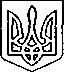 ЩАСЛИВЦЕВСЬКА СІЛЬСЬКА РАДАВИКОНАВЧИЙ КОМІТЕТРІШЕННЯ04.06.2020р.                                              № 83Про підготовку до курортного сезону 2020 рокуЗаслухавши інформацію директора КП «Комунсервіс» Коновалова О.Б.  та директора  КП «МАКС-ІНВЕСТ» Сальникова О.В. про підготовку до курортного сезону, керуючись ст.ст.30,31 Закону України « Про місцеве самоврядування в Україні» виконавчий комітет Щасливцевської сільської радиВИРІШИВ:1.Інформацію директора КП «Комунсервіс» Коновалова О.Б. та директора  КП «МАКС-ІНВЕСТ» Сальникова О.В. про підготовку до курортного сезону прийняти до відома.2. Директору  КП «МАКС-ІНВЕСТ» Сальникову О.В. встановити вбиральню, сміттєві контейнери, урни  за адресою: с. Щасливцеве вул. Набережна, ***, до 18.06.2020 року, зробити крапельний полив дерев, кущів, квітів на території парку та перед парком села Щасливцеве до 01.07.2020 року.3.Директору КП «МАКС-ІНВЕСТ» Сальникову О.В. доповісти про  стан виконання пункту 2  на черговому засіданні виконкому .4.Контроль за виконанням даного рішення покласти на голову виконавчого комітету Плохушко В О.Сільський голова                                                                 В.ПЛОХУШКО